Муниципальное бюджетное общеобразовательное учреждение «Средняя общеобразовательная школа №8»Zima in EnglishМетодическая разработка по английскому языкудля обучающихся 6-8 классовАвтор: учитель английского языкаДенисова Надежда Владимировнагород Зима2022 годСодержаниеПояснительная запискаВ связи с изменением политических и социально-экономических условий в нашей стране произошли серьезные изменения в школьном образовании, в том числе и в обучении английскому языку. Эта дисциплина стала рассматриваться как одно из приоритетных направлений в образовании, что привело к переосмыслению целей и содержания обучения предмету. Влияние параллельного изучения родного языка и языка других стран позволяет заложить основу для формирования гражданской идентичности, чувства патриотизма и гордости за свой народ, свой край, свою страну, помочь лучше осознать свою этническую и национальную принадлежность и проявлять интерес к языкам и культурам других народов, осознать наличие и значение общечеловеческих и базовых национальных ценностей. Исходя из вышеизложенного, была разработана методическая разработка по англоязычному краеведению, направленная на достижение учащимися личностных, предметных и метапредметных результатов с опорой на патриотическое воспитание. Методическая разработка оснащена наглядным материалом и состоит из серии занятий, включающих в себя в качестве дидактического материала, текст о родном городе, словарь, различные упражнения, облегчающие усвоение предложенного материала. Особую группу составляют упражнения, направленные на звуковое воспроизведение образа в поэтических текстах (аудирование). В англоязычных текстах о родном городе акцентируется внимание учащихся на неоценимый вклад зиминцев в мировую культуру и науку. А также их подвиги в Великой Отечественной Войне. Рассматриваются двуязычные стихи Евгения Евтушенко, и содержится разбор известной по всему миру песни «Хотят ли русские войны», переведенной на английский язык. Для проведения рефлексии на каждом занятии предусмотрен QR-код. Что способствует экономии времени и интерпретации обратной связи.Цель данной методической разработки: формирование коммуникативных навыков и умений у учащихся 6–8 классов в рамках темы «Zima in English».Исходя из цели, были выдвинуты следующие задачи:Расширить лексический запас учащихся с помощью англоязычных текстов о родном городе;Развивать у учащихся умение правильного эмоционального восприятия стихов и песен на английском языке;Развивать умение анализировать прочитанное через факты, изложенные в тексте;Формировать чувство патриотизма и гордости за свою Малую Родину и своих земляков.Учебное пособие по англоязычному краеведению, направлено на достижение следующих планируемых результатов:Личностные результатыПатриотического воспитания:осознание российской гражданской идентичности в поликультурном и многоконфессиональном обществе, проявление интереса к познанию родного языка, истории, культуры родного края;ценностное отношение к достижениям своей Малой Родины – городу Зиме, к науке, искусству, технологиям, боевым подвигам и трудовым достижениям своего народа;уважение к историческому и природному наследию, а также к памятникам и традициям родного города;восприимчивость к традициям и творчеству своего и других народов, понимание эмоционального воздействия искусства; осознание важности русской культуры как средства коммуникации и самовыражения;понимание ценности отечественного и мирового искусства, роли этнических культурных традиций и народного творчества.Метапредметные результатыприменять различные методы, инструменты и запросы при поиске и отборе информации или данных из источников с учётом предложенной учебной задачи и заданных критериев;выбирать, анализировать, систематизировать и интерпретировать;эффективно запоминать и систематизировать информацию.Предметные результатывоспринимать на слух и понимать основное содержание аудио и видеотекстов, относящихся к разным коммуникативным типам речи; воспринимать на слух и выборочно понимать с опорой на языковую догадку, аудио и видеотексты, выделяя необходимую информацию;читать аутентичные тексты разных жанров и стилей преимущественно с пониманием основного содержания;владеть орфографическими навыками: правильно писать изученные слова.Представленная методическая разработка структурирована, последовательна, логична, имеет практическую направленность. Цель реализуемой авторской разработки согласована с ожидаемыми планируемыми результатами. Авторская методическая разработка «Zima in English» по английскому краеведению апробирована педагогом в школьной практике и может быть рекомендована для использования в образовательных учреждениях города.  Занятие 1. History of ZimaEnglish-Russian Vocabularypopulation [pɒpjʊˈleɪʃn] сущ. – населениеpeasant [ˈpezənt] сущ. – крестьянинsettlement [ˈsetlmənt] сущ.- поселениеcoachman [ˈkəʊʧmən] сущ. – ямщикhorse - drawn tract [hɔːs - drɔːn trækt] - гужевой трактcarrying trade [ˈkærɪɪŋ treɪd] - извозный промыселprosperous village [ˈprɒspərəs ˈvɪlɪʤ] - зажиточное селоa strong point of builders [ɑ strɒŋ pɔɪnt ɒv] - опорный пунктlogging  [ˈlɒgɪŋ] сущ. - заготовка лесаmanufacture of sleepers [mænjʊˈfækʧə ɒv ˈsliːpəz] - производство шпалregular traffic [ˈregjʊlə ˈtræfɪk] - регулярное движениеrailway workshop [ˈreɪlweɪ ˈwɜːkʃɒp] - железнодорожная мастерскаяturning shop [ˈtɜːnɪŋ ʃɒp] - токарный цехlocomotive depot [ˈləʊkəməʊtɪv ˈdepəʊ] - локомотивное депоwater tower [ˈwɔːtə ˈtaʊə] – донапорная башняrailway worker [ˈreɪlweɪ ˈwɜːkə] – железнодорожникHistory of ZimaZima is town in Irkutsk region with a population of 30,6 thousand people. Zima was founded by free peasants as a small settlement at the beginning of the XVIII century. The first mention of it was found in the Census records (1743), which spoke about the existence of «Zima stanets». The first inhabitant of Zima is considered to be the coachman Nikifor Matveev.The location of the station turned out to be lucky. It was situated on overland trade way between Yeniseisk and Irkutsk. Nearby lands were suitable for agricultural development, and the river opened waterway to Angara and Baikal basins, allowed to develop fishery.The Moscow horse - drawn tract contributed to the growth of the settlement, that laid in the Angara region in the second half of the XVIII century. It provided the basis for the development of the carrying trade and agriculture, demanded the establishment of a permanent ferry crossing across the Oka. Until the beginning of the construction of the railway Zima developed together with the Moscow highway and by the end of the XIX century, it was a prosperous village.During the construction of the Trans-Siberian Railway in the 1890s Zima became a strong point of the builders. A base was created here for the construction of a railway bridge across the Oka, logging and manufacture of sleepers was organized.The first train arrived in Zima on October 6, 1897, and with the beginning of regular traffic on the Trans-Siberian Railway. A station was opened near the village. A railway station, railway workshops with a turning shop, a locomotive depot and a water tower were built. A residential village of railway workers has grown up near the station.After the revolution, the districts in the Irkutsk province were abolished, and in 1925 the town became the administrative center of the newly formed Zima district.УпражненияEx. I.	Translate from Russian into English:население 30,6 тысяч человек;он был основан;первое упоминание;Московский гужевой тракт;извозный промысел и земледелие;паромная переправа;зажиточное село;прокладка Транссибирской железной дороги;локомотивное депо;водонапорная башня;административный центр.Ex. II. Read the text again and write what you can tell about your hometown.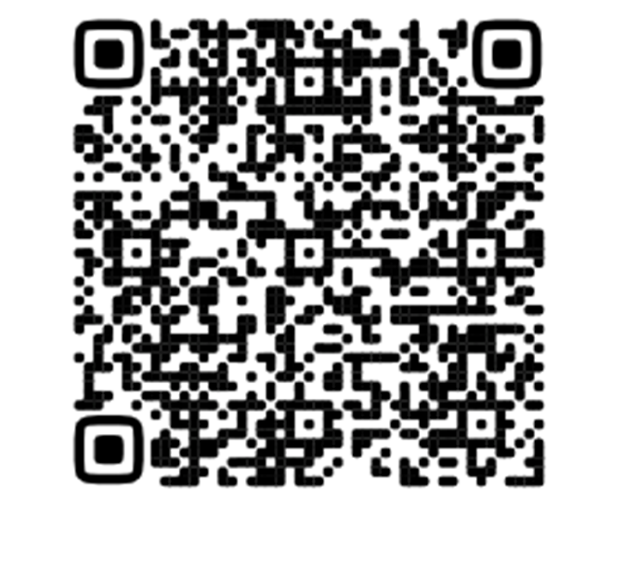 Ex. III. What is your hometown like? Say:if your hometown big or small; how many people live in your hometown;if you have gyms and a playground;if you have libraries and museums;what is your favorite place.Занятие 2. Sights of my hometownEnglish-Russian VocabularyHouse of Culture [haʊs ɒv ˈkʌlʧə] – Дом культурыthe Memorial of Glory [ðiː mɪˈmɔːrɪəl ɒv ˈglɔːrɪ] – Мемориал славыCoachman Monument [ˈkəʊʧmən ˈmɒnjʊmənt] – Памятник ямщикуhouse museum [haʊs mjuːˈzɪəm] - дом-музейarchitectural sight [ɑːkɪˈtekʧərəl saɪt] - архитектурная достопримечательностьHoly Trinity church [ˈhəʊlɪ ˈtrɪnɪtɪ ʧɜːʧ] - церковь Святой Троицыmanor [ˈmænə] – усадьбаpreserved [prɪˈzɜːvd] – сохранилисьdescendants [dɪˈsendənts] – потомкиtest pilot [test ˈpaɪlət] - летчик-испытательdomestic [dəˈmestɪk] – отечественныйart historian [ɑːt hɪsˈtɔːrɪən] – искусствоведSights of my hometownZima has Houses of Culture, schools, a railway college, post offices, Victory Park, squares and monuments. One of them is the Memorial of Glory in Victory Park. The Coachman Monument was unveiled on 11 September 2015. This monument tells the story of the town's origins as a post station.There is a local history museum in the town, where you can learn about the history of Zima and the entire Zima district. Zima has a poetry’s house museum by Yevgeny Yevtushenko and House of crafts.The architectural sights of the town include the Holy Trinity Church, the oldest operating church of the district (built in 1772) and the Church of St. Nicholas (built in 1884). Wooden buildings of the early 19th century and old manors have been preserved almost untouched.There is a brick water tower, an example of early 20th century transport architecture, near the railway station.Famous descendants. Alexei Grinchik, Soviet test pilot of the first class, made his first flight on the first domestic MiG-9 jet fighter. Yevgeny Yevtushenko, Soviet and Russian poet. Nadezhda Kataeva-Lytkina, Soviet and Russian art historian, founder of the Marina Tsvetaeva Home Museum. УпражненияEx. I.	Translate from Russian into English:Парк Победы;Дом культуры/культурный центр;Свято-Никольский храм;Дом – музей поэзии;Отечественный;Памятник ямщику;Железнодорожная станция;Дом ремесел;Русский поэт; Потомки. Ex. II. Choose a photo and describe it.Ex. III. Match the words in the two columns and complete the word combination.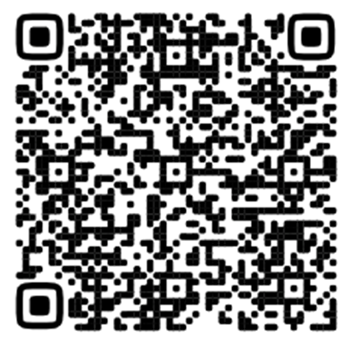 Занятие 3. Yevgeny Aleksandrovich YevtushenkoEnglish-Russian Vocabularycelebrated [ˈselɪbreɪtɪd] – знаменитыйinhabitant [ɪnˈhæbɪtənt] – жительprose writer [prəʊz ˈraɪtə] – прозаикpublicist [ˈpʌblɪsɪst] – публицистscriptwriter [ˈskrɪptraɪtə] – сценаристconfirm [kənˈfɜːm] – подтверждатьracy [ˈreɪsɪ] – колоритныйbilingual verse [baɪˈlɪŋgwəl vɜːs] - двуязычный стихcombine [ˈkɒmbaɪn] – объединятьeffectively [ɪˈfektɪvlɪ] – эффективноachieve [əˈʧiːv] – достигатьopportunity [ɒpəˈtjuːnɪtɪ] - возможностьYevgeny Aleksandrovich YevtushenkoZima has been celebrated by its inhabitants in stories, films and poems... for centuries.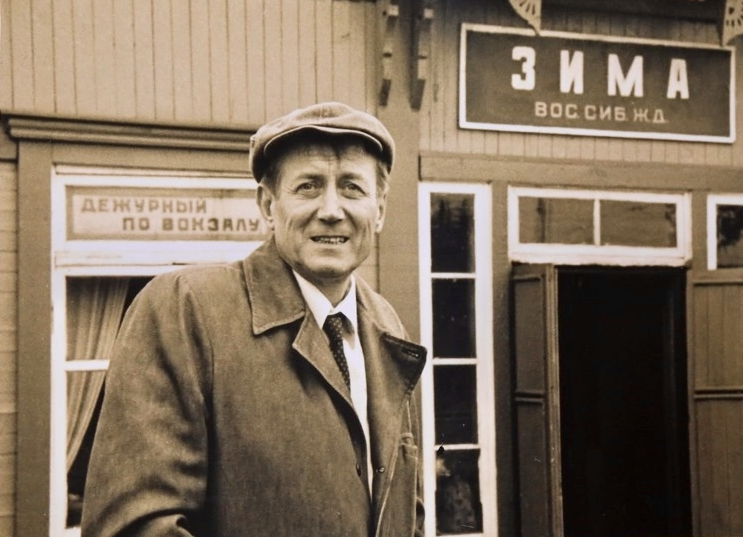 It is hard to imagine a more versatile personality than our countryman Yevgeny Aleksandrovich Yevtushenko. During his life he succeeded in many hypostases: a poet, a director, a prose writer, a publicist, an actor, a scriptwriter. Yevgeny Yevtushenko confirms with his biography that a talented man is talented in everything. But still the great master became famous as a poet who wrote bright and racy poems.The poet spent the last years of his life in the United States, but his fame did not fade in his homeland.Bilingual verses of the author allow everyone to combine pleasant and useful: to get acquainted with creative work of the talented author and to raise knowledge of English to a new level.Learning a foreign language is not possible without self-study. Bilingual poems are the best option. They allow you to memorize many new words and expressions without having to memorize them. While reading bilingual poems, you can try to translate them yourself so that you can learn even more effectively. If you practice regularly, you can achieve great results. The bilingual poems by Yevgeny Aleksandrovich Yevtushenko give you the opportunity to get to know the author's famous works in English and to raise your language skills to a higher level.УпражненияEx. I.	Translate from Russian into English:Разносторонняя личность;Наш земляк;Публицист;Сценарист;Режиссёр;Стал известным;Родина;Эффективно;Двуязычные стихи.Станция Зима.Ex. II.	Listen and read the poem:  (1).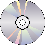 Ex. III. Read the poem and write how it makes you feel. Use the words from the box.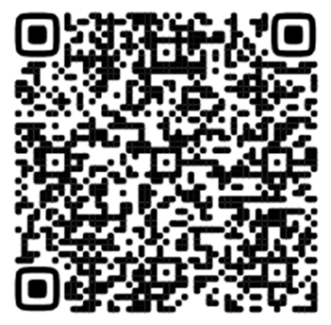 Занятие 4. Whether The Russians Want of Any War?English-Russian VocabularyWhether The Russians Want of Any War? [ˈweðə ðiː russians wɒnt ɒv ˈenɪ wɔː] - Хотят ли русские войны?recall [rɪˈkɔːl] – вспоминатьholy sadness [ˈhəʊlɪ ˈsædnɪs] - святая печальpoplar [ˈpɒplə] – топольveteran [ˈvetərən] – ветеранwar nightmares overall [wɔː nightmares ˈəʊvərɔːl] – посреди ужасов войныallegiance [əˈliːʤəns] – верностьsoldier [ˈsəʊlʤə] – солдатembraced [ɪmˈbreɪst] – охваченныйУпражненияEx. I.	Listen and read:  (2).        Whether The Russians Want of Any War?Whether The Russians Want of Any War?Do Russians want of any war?Recall a state of holy sadness after allThe silence soars over tilths and fieldsAnd at the poplars and birch treesJust shall you ask those veteransThose fallen now lying under treesAnd their sons would say to you —Whether the RussiansWhether the RussiansWhether the Russians, want war.Not only for that own landThey were then killed because of warBeing sure that all the people in the worldNot gonna sleep with war nightmares overallJust shall you ask those veteransWho gave you hugs at Elbe meet, —And the allegiance to the memory we keepWhether the RussiansWhether the RussiansWhether the Russians, want war?Yes, we are successful in the fightBut do not want to see againThe soldiers who fell down due combatsForever got embraced with bitter landJust shall you ask all mothers’ mindAt least just ask the soldier’s wifeThis way you should forever understandWhether the RussiansWhether the RussiansWhether the Russians, want war.Ex. II. Work in groups. Divide the song into parts and sing your parts of the song in turn  (3).Ex. III. Listen and try to understand:  (4).Занятие 5. Alexey Nikolaevich Grinchik (1912-1946)English-Russian Vocabularycelebrated [ˈselɪbreɪtɪd] – знаменитыйcountryman [ˈkʌntrɪmən] – землякgraduate [ˈgræʤʊɪt] – заканчивать (школу)aircraft engineer [ˈeəkrɑːft enʤɪˈnɪə] – авиаинженерvehicle [ˈviːɪkl] – (вражеская боевая) машинаorder [ˈɔːdə] - орденThe Patriotic War [ðiː ˈpætriɒtɪk wɔː] - Отечественная Войнаdefense [dɪˈfens] – оборонаtest squad [test skwɒd] - испытательный отрядexperimental jet fighter [ɪksperɪˈmentl ʤet ˈfaɪtə] - экспериментальный реактивный истребительSoviet aviation [ˈsəʊvɪət eɪvɪˈeɪʃn] - Советская авиацияAlexey Nikolaevich Grinchik (1912-1946)Test pilot Alexey Grinchik is one of the most famous our countryman.Alexey Nikolaevich Grinchik was born in Zima on December 26, 1912, in the family of a railway worker. He was a successful student at school. After graduating from high school, he entered the Moscow Institute. Then he became an aircraft engineer.In 1940 Alexey Nikolaevich Grinchik was awarded the title of test pilot of the first class.He fought bravely during the Great Patriotic War. He made over a hundred sorties, personally shot down six enemy vehicles, and was wounded. He was awarded the highest awards of the Motherland - two Orders of Lenin, two Orders of The Patriotic War, medals "For the Defense of Moscow", "For the Defense of the Caucasus".Grinchik met Victory Day in Moscow. The war was over, but for Alexey Nikolaevich, hard work began. He got into the test squad of the experimental jet fighter. Alexey Grinchik was the first to test the MIG-9 aircraft, which began the era of jet aircraft construction.Grinchik died on July 11, 1946, when he was testing a jet aircraft.The film "The Sky is conquered by Them" is dedicated to him and his comrades.As the names of Gagarin and Titov are associated with the opening of the era of space exploration, so the name of Alexey Nikolaevich Grinchik is forever inscribed in the heroic pages of the history of Soviet aviation. The memory of the test pilot is also immortalized in our city. One of the streets in the Old Zima is named after Alexey Grinchik.УпражненияEx. I.	Translate from Russian into English:1.	Родился в Зиме;2.	Летчик - испытатель;3.	Медаль за оборону Кавказа;4.	Эра освоения космоса;5.	Отечественный;6.	Героические страницы истории;7.	Советская авиация;8.	Реактивный самолет;9.	Героически сражался;10.	Его товарищи.Ex. II. Make up the name of some jobs. Use the words from the boxes.Ex. III. Read the text and answer the questions.What is Alexey Grinchik from?What was his profession? What did you learn from the text?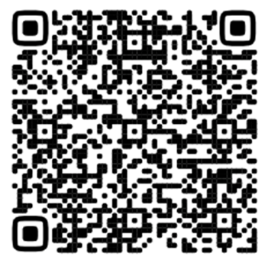 How did test pilot fight for your country?What orders was awarded to the pilot?БиблиографияУчебная и справочная литератураЗима. Город, который нам дорог Издательский дом Сибирские промыслы.М54 Методика обучения иностранным языкам: традиции и современность / Под ред. А.А. Миролюбова. — Обнинск: Титул, 2010.— 464 с. ISBN 978-5-86866-524-0Гацкевич М.А. ENGLISH - I (II, III). - СПб., 2004. - 272 с.Сосенко Э. Ю. Система коммуникативных подготовительных упражнений, вырабатывающих умения и навыки говорения: Автореф.дис. … к.п.н.-М., 1971.Утробина А.А. Методика преподавания и изучения английского языка. М.: Приор-издат, 2019.Электронные ресурсыhttps://denisonadezhda2012.wixsite.com/denisovanvhttps://www.oxfordlearnersdictionaries.com/https://ok.ru/gorodzima/topicsПриложение 1Текст для чтения к занятию 3 Babi yar  By Yevgeny YevtushenkoNo monuments stand over Babi yar.A sudden, jagged drop serves for the gravestone.I’m terrified.And old today, in yearsAs many as the Jewish race have undergone.I seem —a member of the Jewish race.Now, I am wandering in ancient Egypt.Now, I am crucified. Arms splayed, my back whipped.I die, yet still the nails leave lasting trace.I’ve come to think that Dreyfus —that is me.Hate -my denouncer and judiciary.In prison.Among enemies.I’m flailing.I’m spat on,slandered, hounded, in disgrace.And ladies all done up in Brussels flouncesPoke parasols, screaming, in my face.I feel —I am a boy in Byalistok.Blood spreading on the floorboards tells the newsOf rampaging pogrom by tavern jocks.They smell of onions half, and half of booze.A boot flings me aside, I’m feeble, crushed.What use to beg in midst of a pogrom.While they shout:"kill the kikes save mother Russia” —Struggling, my mother’s overcome.O my Russian nation ! —I know —it seemsDeep down to you all people are the same.Yet too often those with hands uncleanHave taken up and brandished your clean name.I know the kindness of your native soil.These anti-semites,perfectly straight faced,While odious, and pompously they hailThemselves “the Union of the Russian Race.”I feel that —I’m — exactly Anna Frank,Almost transparent,as are April’s branches.I love.For me there is no need of phrase.Need onlylovers’ gaze and love’s advances.How little can we see,how little smell!For us there are no leaves,there is no heaven.But still so very, very much is given —a tender touch.In darkened room. A smile.They’re coming?No, be still - only the whisperof spring itself, —she is at the door.Come here to me.And now, for me your kiss.They’re breaking down the door?No — it’s the thaw...The wild grass rustles over Babi yar.The trees look fearfully,their sentence weighing.Itself, the very silence cries out here.Cap off,I feelhow slowly I am graying.Myselfam like a howling palpable, unheardFor thousands upon thousands souls interred.I —every single old man here slaughteredI —every single infant here murdered.No part of mewill ever not remember!The "International,"let it ring forthWhen at last forever shoveled underThe final anti-semite on the earth.There’s no Jewish blood in mine, it’s true,But me the anti-semite fills with such anenmityas if I were a Jew.And for that reason —am I a true Russian.Пояснительная запискаПояснительная запискаПояснительная запискаПояснительная записка……………………………………………………….……………………………………………………….……………………………………………………….……………………………………………………….……………………………………………………….……………………………………………………….……………………………………………………….……………………………………………………….2стр.1Занятие 1. History of ZimaЗанятие 1. History of ZimaЗанятие 1. History of ZimaЗанятие 1. History of Zima……………………………….……………………………………………………….……………………………………………………….……………………………………………………….……………………………………………………….……………………………………………………….……………………………………………………….……………………………………………………….………………………4стр.1.1English-Russian VocabularyEnglish-Russian VocabularyEnglish-Russian VocabularyEnglish-Russian VocabularyEnglish-Russian Vocabulary…………………………………………………...……………………………………………………...……………………………………………………...……………………………………………………...……………………………………………………...……………………………………………………...……………………………………………………...…4стр.1.2History of ZimaHistory of Zima………………………………………………………….………………………………………………………………….………………………………………………………………….………………………………………………………………….………………………………………………………………….………………………………………………………………….………………………………………………………………….………………………………………………………………….………………………………………………………………….………………………………………………………………….………4стр.1.3Упражнения………………………………………………………………………………………………………………………………………………………………………………………………………………………………………………………………………………………………………………………………………………………………………………………………………………………………………………………………………………………………………………………………………………………………………………………………………………………………………………………………………………………………………………………………………………………………………………………………………………………5стр.2Занятие 2. Sights of my hometownЗанятие 2. Sights of my hometownЗанятие 2. Sights of my hometownЗанятие 2. Sights of my hometownЗанятие 2. Sights of my hometownЗанятие 2. Sights of my hometown……………………………………….……………………………………………….……………………………………………….……………………………………………….……………………………………………….……………………………………………….………6стр.2.1English-Russian VocabularyEnglish-Russian VocabularyEnglish-Russian VocabularyEnglish-Russian VocabularyEnglish-Russian Vocabulary………………………………………………………………………………………………………………………………………………………………………………………………………………………………………………………………………………………………………………………………………………………………………………………………………6стр.2.2Sights of my hometownSights of my hometownSights of my hometown………………………………………………………...…………………………………………………………...…………………………………………………………...…………………………………………………………...…………………………………………………………...…………………………………………………………...…………………………………………………………...…………………………………………………………...…………………………………………………………...…6стр.2.3Упражнения………………………………………………………………….……………………………………………………………………….……………………………………………………………………….……………………………………………………………………….……………………………………………………………………….……………………………………………………………………….……………………………………………………………………….……………………………………………………………………….……………………………………………………………………….……………………………………………………………………….……………………………………………………………………….……5стр.3Занятие 3. Yevgeny Aleksandrovich YevtushenkoЗанятие 3. Yevgeny Aleksandrovich YevtushenkoЗанятие 3. Yevgeny Aleksandrovich YevtushenkoЗанятие 3. Yevgeny Aleksandrovich YevtushenkoЗанятие 3. Yevgeny Aleksandrovich YevtushenkoЗанятие 3. Yevgeny Aleksandrovich YevtushenkoЗанятие 3. Yevgeny Aleksandrovich YevtushenkoЗанятие 3. Yevgeny Aleksandrovich YevtushenkoЗанятие 3. Yevgeny Aleksandrovich Yevtushenko………………………………………………………………………………………………8стр.3.1English-Russian VocabularyEnglish-Russian VocabularyEnglish-Russian VocabularyEnglish-Russian VocabularyEnglish-Russian Vocabulary………………………………………………………………………………………………………………………………………………………………………………………………………………………………………………………………………………………………………………………………………………………………………………………………………8стр.3.2Yevgeny Aleksandrovich YevtushenkoYevgeny Aleksandrovich YevtushenkoYevgeny Aleksandrovich YevtushenkoYevgeny Aleksandrovich YevtushenkoYevgeny Aleksandrovich YevtushenkoYevgeny Aleksandrovich YevtushenkoYevgeny Aleksandrovich Yevtushenko……………………………...…………………………………………...…………………………………………...…………………………………………...…………………………………………...……………8стр.3.3Упражнения…………………………………………………………………….……………………………………………………………………….……………………………………………………………………….……………………………………………………………………….……………………………………………………………………….……………………………………………………………………….……………………………………………………………………….……………………………………………………………………….……………………………………………………………………….……………………………………………………………………….……………………………………………………………………….…9стр.4Занятие 4. Whether The Russians Want of Any War?Занятие 4. Whether The Russians Want of Any War?Занятие 4. Whether The Russians Want of Any War?Занятие 4. Whether The Russians Want of Any War?Занятие 4. Whether The Russians Want of Any War?Занятие 4. Whether The Russians Want of Any War?Занятие 4. Whether The Russians Want of Any War?Занятие 4. Whether The Russians Want of Any War?Занятие 4. Whether The Russians Want of Any War?Занятие 4. Whether The Russians Want of Any War?Занятие 4. Whether The Russians Want of Any War?………………………….10стр.4.1English-Russian VocabularyEnglish-Russian VocabularyEnglish-Russian VocabularyEnglish-Russian VocabularyEnglish-Russian Vocabulary………………………………………………………………………………………………………………………………………………………………………………………………………………………………………………………………………………………………………………………………………………………………………………………………………10стр.4.2Упражнения……………………………………………………………………….……………………………………………………………………….……………………………………………………………………….……………………………………………………………………….……………………………………………………………………….……………………………………………………………………….……………………………………………………………………….……………………………………………………………………….……………………………………………………………………….……………………………………………………………………….……………………………………………………………………….10стр.5Занятие 5. Alexey Nikolaevich Grinchik (1912-1946)Занятие 5. Alexey Nikolaevich Grinchik (1912-1946)Занятие 5. Alexey Nikolaevich Grinchik (1912-1946)Занятие 5. Alexey Nikolaevich Grinchik (1912-1946)Занятие 5. Alexey Nikolaevich Grinchik (1912-1946)Занятие 5. Alexey Nikolaevich Grinchik (1912-1946)Занятие 5. Alexey Nikolaevich Grinchik (1912-1946)Занятие 5. Alexey Nikolaevich Grinchik (1912-1946)Занятие 5. Alexey Nikolaevich Grinchik (1912-1946)Занятие 5. Alexey Nikolaevich Grinchik (1912-1946)…………………………………………………………12стр.5.1English-Russian VocabularyEnglish-Russian VocabularyEnglish-Russian VocabularyEnglish-Russian VocabularyEnglish-Russian Vocabulary………………………………………………………………………………………………………………………………………………………………………………………………………………………………………………………………………………………………………………………………………………………………………………………………………12стр.5.2Alexey Nikolaevich Grinchik (1912-1946)Alexey Nikolaevich Grinchik (1912-1946)Alexey Nikolaevich Grinchik (1912-1946)Alexey Nikolaevich Grinchik (1912-1946)Alexey Nikolaevich Grinchik (1912-1946)Alexey Nikolaevich Grinchik (1912-1946)Alexey Nikolaevich Grinchik (1912-1946)Alexey Nikolaevich Grinchik (1912-1946)………………………………...………………………………………...………………………………………...………………………………………...………12стр.5.3Упражнения…………………………………………………………….……………………………………………………………………….……………………………………………………………………….……………………………………………………………………….……………………………………………………………………….……………………………………………………………………….……………………………………………………………………….……………………………………………………………………….……………………………………………………………………….……………………………………………………………………….……………………………………………………………………….…………13стр.6Библиография……………………………………………………………………….……………………………………………………………………….……………………………………………………………………….……………………………………………………………………….……………………………………………………………………….……………………………………………………………………….……………………………………………………………………….……………………………………………………………………….……………………………………………………………………….……………………………………………………………………….……………………………………………………………………….14стр.7Приложение ……………………………………………………………………….……………………………………………………………………….……………………………………………………………………….……………………………………………………………………….……………………………………………………………………….……………………………………………………………………….……………………………………………………………………….……………………………………………………………………….……………………………………………………………………….……………………………………………………………………….……………………………………………………………………….15стр.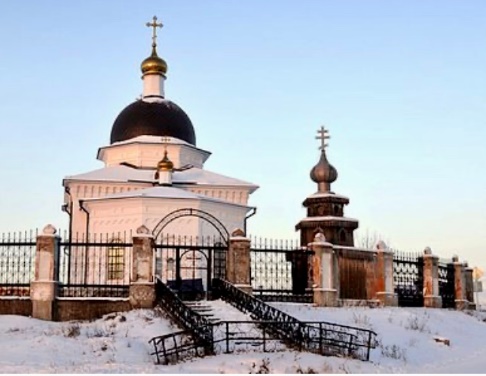 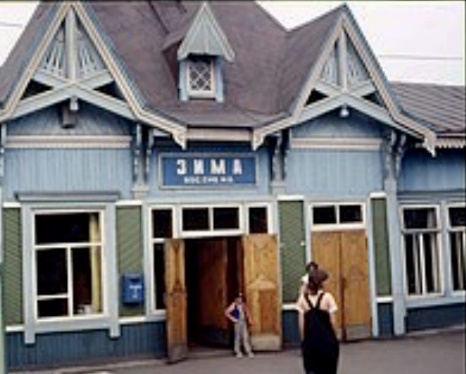 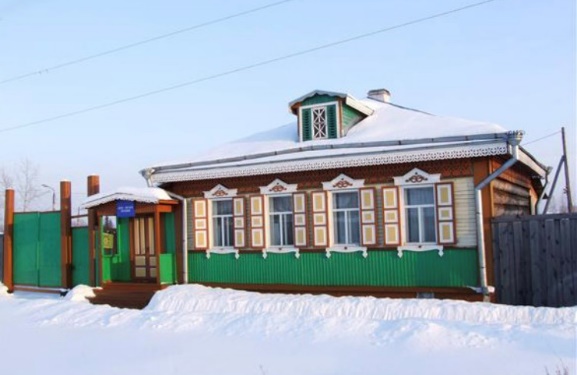 coachmana) villageturning b)  towerlocomotive c) tradewaterd) trafficregular e) depotprosperous f) shopcarrying g) monumentСимфонии № 13 Дмитрия Шостаковича Реквием для Бабьего Яра. Написана под впечатлением от стихотворения Е. Евтушенко «Бабий Яр» 1961 года. Вот цитата из мемуаров композитора: «Именно поэтому я был вне себя от радости, когда прочитал стихотворение Евтушенко «Бабий Яр», оно меня потрясло. Оно потрясло тысячи людей. Многие слышали о Бабьем Яре, но понадобились стихи Евтушенко, чтобы люди о нем узнали по-настоящему. Были попытки стереть память о Бабьем Яре, сначала со стороны немцев, а затем - украинского руководства. Но после стихов Евтушенко стало ясно, что он никогда не будет забыт. Такова сила искусства. Люди знали о Бабьем Яре и до Евтушенко, но молчали. А когда они прочитали стихи, молчание было нарушено. Искусство разрушает тишину».Стихотворение было переведено на многие языки мира и было озвучено британским актером, режиссером и продюсером мирового уровня сэром Фи́липом Э́нтони Хо́пкинсом.Astonishment, confusion, dislike, affection, enmity, fear, joy, sorrow, pride, delight, amazement, amity, calmness.«Хотят ли русские войны?» - песня, написанная Евгением Евтушенко в 1961 году. Позже автор сказал, что написал эту песню в ответ на разговоры с иностранцами, которые он вел во время путешествия по Западной Европе и США.Box OnespotsshopfisherrailroadtestBox Twoworkerpilotmanassistantman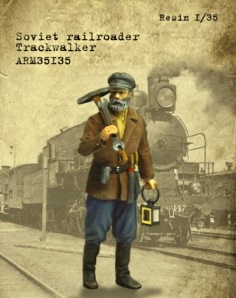 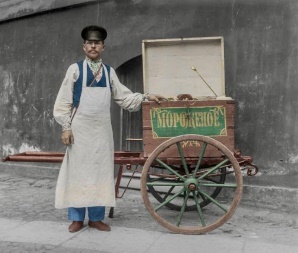 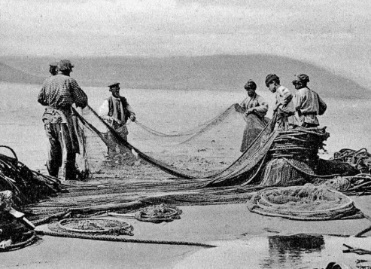 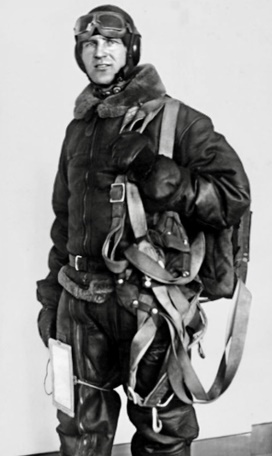 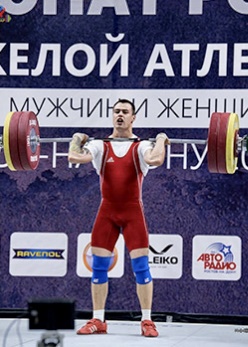 